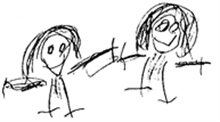 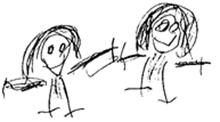 BRAMBLES CHILDCARE CIOStatement of intentOur setting is committed to valuing diversity by providing equality of opportunity and anti-discriminatory practice for all children and families.AimWe aim to: provide a secure environment in which all our children can flourish and in which all contributions are valued;include and value the contribution of all families to our understanding of equality and diversity;provide positive non-stereotyping information about gender roles, diverse ethnic and cultural groups and people with disabilities;improve our knowledge and understanding of issues of anti-discriminatory practice, promoting equality and valuing diversity; andmake all of the activities of Brambles Childcare CIO inclusive.The legal framework for this policy is:Race Relations Act 1976;Race Relations Amendment Act 2000;Sex Discrimination Act 1986;Children Act 1989; andSpecial Educational Needs and Disability Act 2001;Equalities Act 2010Our designated Equality and Diversity co-ordinator is: Rachel WassMethodsAdmissionsBrambles Childcare CIO is open to all members of the community.We provide information in clear, concise language, whether in spoken or written form.We base our admissions policy on a fair system.We ensure that all parents are made aware of our equal opportunities policy.We do not discriminate against a child or their family, or prevent entry to Brambles Childcare CIO, on the basis of colour, ethnicity, religion or social background.We do not discriminate against a child with a disability or refuse a child entry to our setting because of any disability.We develop an action plan to ensure that people with disabilities can participate successfully in the services offered by the setting and in the curriculum offered.We take action against any discriminatory behaviour by staff or parents. Displaying of openly racist insignia, distribution of racist material, name calling, or threatening behaviour are unacceptable on or around the premises and will be dealt with in the strongest manner.EmploymentPosts are advertised and all applicants are judged against explicit and fair criteria. Applicants are welcome from all backgrounds and posts are open to all.We may use the exemption clauses of the Race Relations Act and the Sex Discrimination Act where this is necessary to enable the service to best meet the needs of the community. The applicant who best meets the criteria is offered the post, subject to references and checks by the Criminal Records Bureau. This ensures fairness in the selection process.   All job descriptions include a commitment to equality and diversity as part of their specifications.We monitor our application process to ensure that it is fair and accessible.TrainingWe seek out training opportunities for staff and volunteers to enable them to develop anti-discriminatory and inclusive practices, which enable all children to flourish. We review our practices to ensure that we are fully implementing our policy for equality, diversity and inclusion.CurriculumThe curriculum offered in Brambles Childcare CIO encourages children to develop positive attitudes about themselves as well as to people who are different from themselves. It encourages children to empathise with others and to begin to develop the skills of critical thinking.We do this by:making children feel valued and good about themselves;ensuring that children have equality of access to learning;recognising the different learning styles of girls and boys, making appropriate provision within the curriculum to ensure each child receives the widest possible opportunity to develop their skills and abilities;positively reflecting the widest possible range of communities in the choice of resources;avoiding stereotypes or derogatory images in the selection of books or other visual materials;celebrating a wide range of festivals;creating an environment of mutual respect and tolerance;helping children to understand that discriminatory behaviour and remarks are hurtful and unacceptable;ensuring that the curriculum offered is inclusive of children with special educational needs and children with disabilities; ensuring that children learning English as an additional language have full access to the curriculum and are supported in their learning.Valuing diversity in familiesWe welcome the diversity of family lifestyles and work with all families.We encourage children to contribute stories of their everyday life to Brambles Playgroup.We encourage parents/carers to take part in the life of Brambles Childcare CIO and to contribute fully.For families who speak languages in addition to English, we will develop means to ensure their full inclusion.We offer a flexible payment system for families of differing means and offer information regarding sources of financial support.FoodWe work in partnership with parents to ensure that the medical, cultural and dietary needs of children are met.We help children to learn about a range of food, and of cultural approaches to mealtimes and eating, and to respect the differences among them.MeetingsMeetings are arranged to ensure that all families who wish to may be involved in the running of Brambles Childcare CIO.Information about meetings is communicated in writing or verbally - to ensure that all parents have information about and access to the meetings.version HistoryPOLICY TITLE:EQUALITY AND DIVERSITYPOLICY REFERENCE:BRAM12Issue Number:032020-2021NAMETITLEBrambles ManagerCommittee Member2021-2022NAMETITLEBrambles ManagerCommittee Member2022-2023NAMETITLEBrambles ManagerCommittee MemberIssue Date:OCT 2020Review Date:OCT 2023Issue NoSignificant changes from previous versionAuthorDate03Adopted on to new template and Equality and Diversity Lead ChangeR Russell05/10/2020